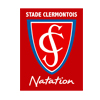 Assemblée Générale du Stade Clermontois NatationParents, Nageurs, Entraineurs, Dirigeants...L’Assemblée Générale, Statutaire et Elective 
du Stade Clermontois Natation aura lieu le :Samedi 29 Octobre 2016 à 17h00Salle d’Honneur du Stade Clermontois1er étage du Gymnase H & J. FleuryFace au Stade Nautique Pierre de Coubertin ORDRE DU JOUR :Assemblée Générale Ordinaire et Elective- Accueil des Personnalités- Election complémentaire au Comité Directeur- Rapports d'activités ( par Hélène MATHIEU)- Rapport Moral ( par la Présidente)
- Compte rendu financier
- Lecture du rapport du Commissaire aux Comptes 
- Approbation des comptes clos au 31 août 2016
- Vote du  Budget prévisionnel 2016/2017
- Résultats du Vote -Élection complémentaire au comité directeur- Election de la Présidence- Questions diverses( les questions devront être soumises avant l’ AG, au plus tard le 22/10/2016  pour être prises en compte)- - -Bilan Sportif et remise des récompenses saison 2015/2016Tous les Stadistes,nageurs, nageuses, parents,entraineurs et dirigeantssont invités à assister à l'AG annuelle du club,qui sera suivie d'un Vin d'honneur.